 جمهورية العراق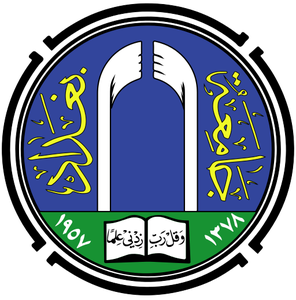 وزارة التعليم العالي والبحث العـــــلمي جامعة/ بغداد كلية التربية / ابن رشد للعلوم الانسانية قسم اللغة العربية / الدراسة الصباحية مشروع بحث تخرّج تقدَّم به الطالب :ابراهيم حسين مسلمالى قسم اللغة العربية في كلية التربية / ابن رشد للعلوم الانسانية / جامعة بغدادجزءاً من متطلبات نيل شهادة البكالوريوس في اللغة العربية وآدابها ( لغة )باشراف :م.م ندى شعلان موحان1438هـ                                                                                                 2017مبِسْمِ اللهِ الرَّحْمنِ الرَّحِيمِوَإِذْ قَالَتِ الْمَلَائِكَةُ يَا مَرْيَمُ إِنَّ اللَّهَ اصْطَفَاكِ وَطَهَّرَكِ وَاصْطَفَاكِ عَلَى نِسَاءِ الْعَالَمِينَ آل عمران :42شكر وتقدير  الحمد لله رب العالمين  الذي وفقني في إتمام هذا البحث المتواضع  وأعانني فيه .أتقدم بجزيل الشكر وعظيم الامتنان إلى الأستاذة  الفاضلة :" ندى شعلان موحان " التي أشرفت على بحثي هذا ولم  تتوانا لحظة عن نصحي وإرشاديلإظهار هذا البحث على أحسن صورة  .    كما وأتقدم  بشكري وعظيم امتناني إلى الهيئة التدريسية في كلية التربية / ابن رشد / قسم اللغة العربية  عامة وأساتذتي الأفاضل لما كان لهم من دعم لي في مشواري التعليمي   الباحثإهداءإلى قدوتي الأولى ... إلى من رفعت رأسي عالياً افتخارا به ...إلى من علمني الصبر والاجتهاد ... إلى من وهب نفسه لسعادتنا ...والدي الحبيبإلى رمز العطاء  و الوفاء ، إلى من جعلت الجنة تحت أقدامها ، إلى ينبوع العطف والحنان والحب إلى أشرف مثال للتضحية أمي الغاليةإلى من بروعتهم كانت أجمل ذكرياتي ... إلى الأيد الحانية لي عونا في حياتي...إلى من هم بجانبي في جميع لحظات مشواري...أخوتي وأخواتي وأصدقائي الى كل من جاسم هادي فارس وابراهيم حسين مخلف وحنين باسم سعد  وحنين محمد عبد كاظماقرار مشرفأشهد ان (بحث التخرج الموسوم) بأثر الجملة الفعلية في خدمة القصص القرآني الذي تقّدم به الطالب ابراهيم حسين مسلم قدّ أُعِدّ باشرافي وأُنجز في جامعة بغداد / كلية التربية ابن رُشد / قسم اللغة العربية وهو جزء من متطلبات نيل شهادة البكالوريوس في اللغة العربية وآدابها 	التوقيع       م.م ندى شعلان موحان 	بناءاً على التوصيات المتوفرة أُرشح هذا البحث للمناقشة المشرفة على البحث  2017/      /   التوقيع              أ.م.د خالد خليل هويديرئيس قسم اللغة العربية قائمة محتويات رقم الصفحة الموضوع 1المقدمة 2-10التمهيد / سورة مريم بين أسباب النزول وأبرز القصص القرآني فيها 11المبحث الاول / المنهج الوصفي أنماط الجملة الفعلية في سورة مريم 12-15المنهج الوصفي في البحث اللغوي 16الجملة الفعلية في سورة مريم 17-23الفعل الماضي 23- 34الجملة الفعلية المضارعة في سورة مريم 34-35 انماط فعل الامر في سورة مريم 36 المبحث الثاني / بعض الايحاءات الدلالة الصوتية لاصوات المفردات في سورة مريم 51 الخاتمة 52 المصادر والمراجع 